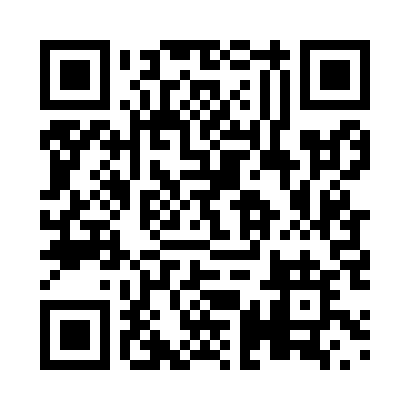 Prayer times for Moorefield, Ontario, CanadaMon 1 Jul 2024 - Wed 31 Jul 2024High Latitude Method: Angle Based RulePrayer Calculation Method: Islamic Society of North AmericaAsar Calculation Method: HanafiPrayer times provided by https://www.salahtimes.comDateDayFajrSunriseDhuhrAsrMaghribIsha1Mon3:565:451:276:469:0910:582Tue3:565:461:276:469:0810:583Wed3:575:461:276:469:0810:574Thu3:585:471:286:469:0810:565Fri3:595:481:286:469:0810:566Sat4:005:481:286:469:0710:557Sun4:015:491:286:469:0710:548Mon4:025:501:286:469:0610:549Tue4:045:511:286:469:0610:5310Wed4:055:511:286:459:0510:5211Thu4:065:521:296:459:0510:5112Fri4:075:531:296:459:0410:5013Sat4:085:541:296:459:0410:4914Sun4:105:551:296:449:0310:4815Mon4:115:561:296:449:0210:4616Tue4:125:561:296:449:0210:4517Wed4:145:571:296:439:0110:4418Thu4:155:581:296:439:0010:4319Fri4:175:591:296:438:5910:4120Sat4:186:001:296:428:5810:4021Sun4:206:011:296:428:5710:3922Mon4:216:021:306:418:5610:3723Tue4:236:031:306:418:5510:3624Wed4:246:041:306:408:5410:3425Thu4:266:051:306:398:5310:3326Fri4:276:061:306:398:5210:3127Sat4:296:071:306:388:5110:2928Sun4:306:081:306:388:5010:2829Mon4:326:091:296:378:4910:2630Tue4:336:101:296:368:4810:2531Wed4:356:111:296:368:4710:23